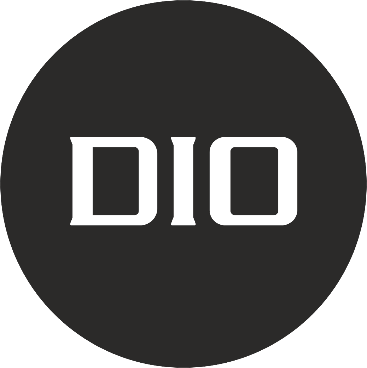 DIO KITCHEN STREETИНСТРУКЦИЯ ПО СБОРКЕМесто установки мангала-барбекю DIO KITCHEN STREET:1) При выборе места установки мангала-барбекю убедитесь, что в радиуседесяти метров нет легко воспламеняемых материалов.2) Не допускается установка барбекю мангала под низкими ветвями дерева иликрышей.3) DIO KITCHEN STREET устанавливается на ровную бетонную, песчаную, плиточную илигрунтовую поверхность.4) Порядок сборки барбекю-мангала:
Комплектация:
1. Панель основания 1шт.
2. Столешница 1шт.
3. Стенка 2шт.
4. Зольник 1шт.
5. Колеса 2шт.
6. Колеса с тормозом 2шт.
7. Ручка 2шт.
8. Болты М10 на 50 12шт.
9. Болты М8 3шт.
10. Чаша 1шт.
11. Жарочная поверхность 2шт.

Сборка:
1. Прикрутите к панели основания колеса
2. Поставьте на панель основания 2 стенки и прикрутите их
3. Сверху стенок прикрутите столешницу
4. Прикрутите 2 ручки по боком к стенкам.
5. Вставьте зольник
6. Сверху на отсек с отверстием поставьте чашу
7. На чашу поставьте 2 жарочные поверхности.4) 1. Протрите поверхность влажной тканью, чтобы очистить её. При наличии ржавчины удалите её стальной щеткой или мелким абразивом.
2. Перед первым использованием промойте поверхность неагрессивным моющим средством.
3. Зажгите дрова в центре конуса.
4. Смажьте поверхность рафинированным оливковым маслом и продолжите прожиг в течении 30-40 минут, периодически повторяя это действие.
5. Слегка надавливая на шпатель, удалите остатки масла с поверхности.
6. Повторно покройте поверхность маслом, ваш DIO KITCHEN STREET готов к работе!5) равномерно распределите дрова по всему конусу и разожгите в центре, не добавляйте много дров вначале, дайте поверхности прогреться, понемногу добавляя дрова.6) DIO KITCHEN STREET рассчитан на эксплуатацию в домашних условиях и ресторанах, мыть ничего не нужно.
Достаточно шпателем счищать остатки еды в огонь и протирать поверхность маслом.
Так же мы рекомендуем хранить DIO KITCHEN STREET в холодное время года в сухом помещении.7) Чугунная плита разогревается до рабочей температуры за 15-20 мин., в зависимости от температуры воздуха. При этом вы можете начинать готовить на открытом огне и ранее.
Перед каждым использованием DIO KITCHEN STREET рекомендуется равномерно смазать жарочную поверхность маслом.8) Грили-очаги DIO KITCHEN STREET обладают функционалом 6 устройств в 1 девайсе1. угольный гриль 2.  дровяной гриль 3. печь для казана 4. костровая чаша 5. классический мангал 6. жарочная поверхность.Мы уверены в своем продукте, поэтому даем гарантию 10 лет от завода-изготовителя. Вам осталось только попробовать!Дополнительная комплектация: 
+ подставка для мангала
+ решетка-гриль
+ подставка для казанаВнимание! При использовании изделия в коммерческих целях, при ежедневном, интенсивном режиме эксплуатации, рабочая нагрузка увеличивается в 5-10 раз. При подобных обстоятельствах завод-изготовитель снимает с себя все гарантийные обязательства.